Till lagtinget har överlämnats Republikens Presidents framställning av den 8 september 2017 angående godkännande av förordningen om sättande i kraft av ändringen av 1999 års protokoll till 1979 års konvention om långväga gränsöverskridande luftföroreningar angående minskning av försurning, övergödning och marknära ozon, i det avseende 59 § 1 mom. självstyrelselagen för Åland av den 16 augusti 1991 föreskriver.	Lagtinget har behandlat ärendet i den ordning nämnda bestämmelse och lagtingsordningen för Åland föreskriver och får enligt denna dag fattat beslut vördsamt meddelaatt lagtinget ger sitt bifall till att förordningen träder i kraft på Åland till de delar bestämmelserna i protokollet faller inom landskapets behörighet.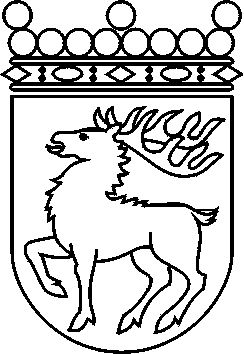 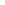 Ålands lagtingBESLUT LTB 102/2017BESLUT LTB 102/2017DatumÄrende2017-11-22RP 16/2016-2017Till Republikens Presidentfrån Ålands lagtingfrån Ålands lagtingTill Republikens Presidentfrån Ålands lagtingfrån Ålands lagtingTill Republikens Presidentfrån Ålands lagtingfrån Ålands lagtingTill Republikens Presidentfrån Ålands lagtingfrån Ålands lagtingTill Republikens Presidentfrån Ålands lagtingfrån Ålands lagtingMariehamn den 22 november 2017Mariehamn den 22 november 2017Gun-Mari LindholmtalmanGun-Mari LindholmtalmanVeronica ThörnroosvicetalmanViveka Erikssonvicetalman